  ҠАРАР                                                                                          РЕШЕНИЕОтчет об исполнения бюджета сельского поселения Мичуринский сельсовет муниципального района Шаранский район Республики Башкортостан за 2022 год.В соответствии с Федеральным законом от 06 октября 2003 года №131-ФЗ «Об общих принципах организации местного самоуправления в Российской Федерации», статьей 264.5 Бюджетного Кодекса Российской Федерации, Совет сельского поселения Мичуринский сельсовет муниципального района Шаранский район Республики Башкортостан решил:        1.Утвердить отчет об исполнении бюджета сельского поселения Мичуринский сельсовет муниципального района Шаранский район Республики Башкортостан за 2022 год по доходам в сумме 8 045 029,47 рубля, по расходам в сумме  7 981790,42   руб. 2. Настоящее решение вступает в силу со дня его официального опубликования.Глава сельского поселения                                                    В.Н.Корочкинс. Мичуринск28.03.2023№ 42/355БАШҠОРТОСТАН РЕСПУБЛИКАҺЫШАРАН РАЙОНЫМУНИЦИПАЛЬ РАЙОНЫНЫҢМИЧУРИН АУЫЛ СОВЕТЫ АУЫЛ  БИЛӘМӘҺЕ СОВЕТЫ452638, Мичурин ауылы,Тел.(34769) 2-44-48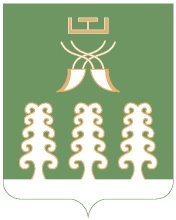 РЕСПУБЛИКА БАШКОРТОСТАНМУНИЦИПАЛЬНЫЙ РАЙОН ШАРАНСКИЙ РАЙОН  СОВЕТ СЕЛЬСКОГО ПОСЕЛЕНИЯ МИЧУРИНСКИЙ СЕЛЬСОВЕТ452638, с.Мичуринск,Тел.(34769) 2-44-48